Религиозная организация – духовная образовательная  организация высшего образования "Белгородская Православная Духовная семинария ( с миссионерской направленностью) православной религиозной организации Белгородской и Старооскольской епархии Русской Православной Церкви Московского Патриархата"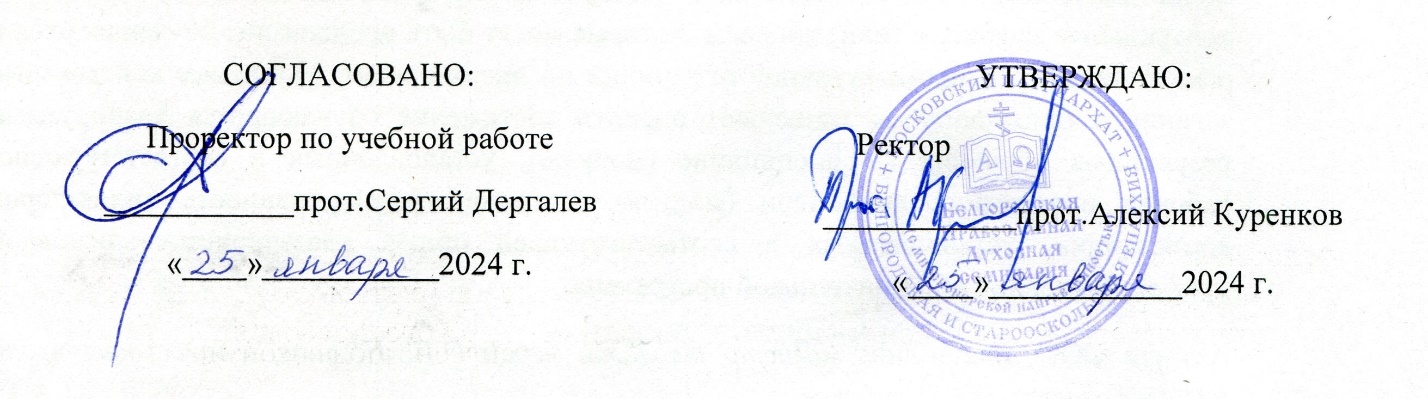 ФОНД ОЦЕНОЧНЫХ СРЕДСТВ по компетенции ОПК-5Сроки освоения дисциплин и практик, способствующих  формированию компетенции : 1,2,3,4  курсыНаправление подготовки:48.03.01 Теология (уровень – бакалавриат)Профиль подготовки:Православная теологияКвалификация выпускника:БакалаврФорма обучения:очно-заочнаяБелгород.Фонд оценочных средств (ФОС) для контроля успеваемости по компетенции ОПК-5 составлен на  основе  ФОС дисциплин Основное богословие, Теория и история церковного искусства, Патрология, История Русской Православной Церкви, Пастырское богословие, а также ФОС Преддипломной практики, разработанных в Белгородской Православной Духовной семинарии (с миссионерской направленностью).Фонд оценочных средств (оценочные материалы) по компетенции включает в себя контрольные задания и (или) вопросы, которые могут быть предложены обучающемуся в рамках текущей и промежуточной аттестаций по дисциплинам. Указанные контрольные задания и (или) вопросы позволяют оценить достижение обучающимся планируемых результатов обучения по дисциплине (модулю), установленных в соответствующих рабочих программах дисциплин (модуля), а также сформированность индикаторов компетенции, установленных в соответствующей общей характеристике основной профессиональной образовательной программы.Авторы ФОС дисциплин: канд.филос.н.Р.А.Лопин (первые две дисциплины), прот.Максим Горожанкин, магистр теологии иер.Владимир Тарасов, к.филос.н. прот.А.С.Куренков, д.филол.н. С.А.Колесников / к.филос.н. Т.А.Полетаева /Д.А.БратищевСоставитель ФОС-компендиума по компетенции заведующий учебно-методическим отделом  к.филос.н.Т.А.ПолетаеваОГЛАВЛЕНИЕ1. Оценочные средства / материалы для проведения контроля успеваемости обучающихся по дисциплинам  и для оценки сформированности компетенции.2. Распределение количества вопросов при текущем контроле и на промежуточных аттестациях дисциплин по индикаторам  компетенции3. Вопросы по индикаторам компетенции по дисциплине ОСНОВНОЕ БОГОСЛОВИЕ4. Вопросы по индикаторам компетенции по дисциплине ТЕОРИЯ И ИСТОРИЯ ЦЕРКОВНОГО ИСКУССТВА 5. Вопросы по индикаторам компетенции по дисциплине ПАТРОЛОГИЯ6. Вопросы по индикаторам компетенции по дисциплине ИСТОРИЯ РУССКОЙ ПРАВОСЛАВНОЙ ЦЕРКВИ7. Вопросы по индикаторам компетенции по дисциплине ПАСТЫРСКОЕ БОГОСЛОВИЕ8. Вопросы по индикаторам компетенции по ПРЕДДИПЛОМНОЙ ПРАКТИКЕ9. Критерии оценки по текущей и промежуточной аттестациям1. Оценочные средства / материалы для проведения контроля успеваемости обучающихся по дисциплинам  и для оценки сформированности компетенции.2. Распределение количества вопросов при текущем контроле и на промежуточных аттестациях дисциплин по индикаторам  компетенции3. Вопросы по индикаторам компетенции по дисциплине ОСНОВНОЕ БОГОСЛОВИЕТекущая аттестация 1-2 семестровОПК 5.11. Правильно соотнесите имена авторов наиболее значимых курсов Апологетики или Основного богословия для учебных заведений дореволюционной России с названиями их трудов:Правильный ответ: А) 2, Б) 3, В) ) 1 Примерное время на выполнение: 1 минутаОПК 5.22. Укажите, кто из мыслителей называл религию «союзом благочестия» человека с Богом:А) ЦицеронБ) ЛактанцийВ) ТертуллианГ) ПлатонПравильный ответ: БПримерное время на выполнение: 30 секунд3.Укажите, кому из мыслителей принадлежит следующая мысль: «credo, quia absurdum est» (верую, потому что невероятно):А) ТертуллиануБ) ОригенуВ) ОрозиюГ) ЛактанциюПравильный ответ: АПримерное время на выполнение: 30 секунд4.Укажите имена авторов апологетических трудов «Божественные установления», «История против язычников», «О граде Божьем»: А) ЛактанцийБ) ОрозийВ) блаж. АвгустинГ) ОригенД) ТертуллианЕ) Евсевий Кесарийский Правильный ответ: А, Б, ВПримерное время на выполнение: 1 минута5. Укажите, почему утверждение о том, что наука доказала, что Бога нет, не имеет под собой никаких оснований и является пропагандистским.Ключ к ответу: ученые / вера в Бога / наукаПример ответа. Факт наличия огромного числа крупнейших ученых, верующих в Бога и во Христа, является самым убедительным свидетельством того, что наука не опровергает бытия Бога.Примерное время на выполнение: 1 минута. 6. Укажите, какой из основных признаков принадлежит ветхозаветной религии:А) анимизмБ) тотемизмВ) монотеизмГ) политеизмПравильный ответ: ВПримерное время на выполнение: 30 секундОПК 5.37. Укажите, с именем какого известного католического святого связывают проблему появления болезненных кровоточащих ран (стигматов).Ключ к ответу: католический святой / молитва в состоянии прелести / стигматыПример ответа. Франциск Ассизский, один из известных католических святых, в состоянии прелести, не чувствуя своей греховности и недостоинства, долго молится «о двух милостях»: «Первая – это чтобы я... мог... пережить все те страдания, которые, Ты, Сладчайший Иисусе, испытал в Твоих мучительных страстях. И вторая милость... – это, чтобы... я мог почувствовать... ту неограниченную любовь, которою горел Ты, Сын Божий». Во время этой молитвы Франциск «почувствовал себя совершенно превращенным в Иисуса», Которого он тут же и увидел в образе шестикрылого серафима. После видения у Франциска появились болезненные кровоточащие раны (стигмы) – следы «страданий Иисусовых». Примерное время на выполнение: 3 минуты. 8. Укажите, как свящ. П. Флоренский определяет язычество по отношению к истинной вере.Ключ к ответу: Свящ. П. Флоренский / «Столп и утверждение истины» / характеристика язычестваПример ответа. Свящ. П. Флоренский в работе «Столп и утверждение истины» так охарактеризовал язычество: «Язычество... лжерелигиозно и лжедуховно. Оно – искажение, извращение, растление истинной веры, присущей человечеству изначала, и, вместе, мучительная попытка выбраться из духовной смуты, так сказать “духовное барахтанье”. Язычество – это прелесть».Примерное время на выполнение: 3 минуты. 9.Укажите, кому из философов принадлежит принципиально противоречащая Откровению Нового Завета идея достижения в земной истории всеобщего духовного и нравственного совершенства, материального благоденствия: А) К.Н ЛеонтьевуБ) И.А. ИльинуВ) В.С. СоловьевуГ) А.С. ХомяковуД) С.Н. ТрубецкомуЕ)  Н.Ф. ФедоровуПравильный ответ: В, Д, ЕПримерное время на выполнение: 1 минута10.Укажите имена авторов апологетических трудов «Наука о человеке», «Церковь одна», «Зло, его сущность и происхождение»:А) свящ. П. ФлоренскийБ) В.И. НесмеловВ) А.С. ХомяковГ) И.В. КиреевскийД) И.А. ИльинЕ) прот. Т. Буткевич Правильный ответ: Б, В, ЕПримерное время на выполнение: 1 минутаОПК 5.511. Укажите, кому из св. отцов Церкви принадлежит следующее высказывание о смирении: «Великая высота есть смирение. И почесть и достоинство есть смиренномудрие».Ключ к ответу: смирение / высота / св. отец Церкви IV в. Пример ответа. Высказывание о смирении – «Великая высота есть смирение. И почесть и достоинство есть смиренномудрие» – принадлежит прп. Макарию Египетскому.Примерное время на выполнение: 2 минуты. 12.Правильно соотнесите имена апологетов первых веков христианства с названиями приведенных произведений: Правильный ответ: А) 1, Б) 2, В) ) 3Примерное время на выполнение: 1 минута13. Охарактеризуйте дуалистическую концепцию происхождения мира как неприемлемую для христианства.Ключ к ответу: материя / Бог / высшее начало бытия / Откровение Пример ответа. Дуалистическая концепция рассматривает материю как субстанцию вечную, самобытную, являющуюся тем исходным материалом, из которого Бог в лучшем случае лишь образует мир, подобно архитектору-строителю. Материя, с этой точки зрения, и мир субстанциальны сами по себе и в этом смысле независимы от Бога. И если даже мир будет разрушен, его основа – материя – неуничтожима. Эта концепция неприемлема для христианства. Во-первых, она не просто не имеет никаких библейских оснований, но и прямо противоречит им. Во-вторых, она низводит само понятие Бога как высшего начала бытия до уровня лишь одной из его сторон. К тому же эта концепция мира неразрывно связана с идеями метафизического и этического дуализма, окончательно выводящими ее за пределы Откровения.Примерное время на выполнение: 5 минут. Промежуточная аттестация (окончание 2 семестра)4. Вопросы по индикаторам компетенции по дисциплине ТЕОРИЯ И ИСТОРИЯ ЦЕРКОВНОГО ИСКУССТВА Текущая аттестация 1-2  семестровОПК 5.11. Правильно соотнесите иконографический тип с названием икон Божией Матери:Правильный ответ: А) 2, Б) 3, В) ) 1 Примерное время на выполнение: 1 минутаОПК 5.22. Укажите, в какой иконе нашла выражение христоцентричность русского сознания:А) «Троица»Б) «Спас Нерукотворный»В) «Великая Панагия»Г) «Знамение»Правильный ответ: БПримерное время на выполнение: 30 секунд3. Укажите, в какой иконе нашла выражение триадоцентричность русского сознания:А)  «Знамение»Б) «Троица»В) «Великая Панагия»Г) «Спас Нерукотворный»Правильный ответ: БПримерное время на выполнение: 30 секундОПК 5.34. Раскройте особенности композиции и атрибутики иконографии Иисуса Христа «Спас на престоле».Ключ к ответу: царь / судья / вселеннаяПример ответа. На иконах этого типа фигура Христа всегда изображается восседающей на Престоле в полный рост – Царь царей и грозный Судия. Престол в иконографии символизирует не просто царскую власть, но всю вселенную. На иконах «Господь на Престоле» может изображаться как одиночная фигура Спасителя, так и с «предстоящими» ангелами и святыми. Обязательные иконографические элементы – благословляющая рука и книга.Примерное время на выполнение: 3 минуты 5. Раскройте особенности композиции и атрибутики иконы «Ветхозаветная Троица».Ключ к ответу: библейский рассказ / Авраам / Лица Святой ТроицыПример ответа. Сюжет иконописных изображений Троицы основан на библейском рассказе о том, как Аврааму и его супруге Сарре явились три ангела. По богословским толкованиям, авторы которых стремились связать ветхозаветные события с новозаветными, этими ангелами были три Лица Святой Троицы: Бог Отец, Бог Сын и Бог Дух Святой. Когда византийские и русские иконописцы писали ветхозаветную Троицу, они обычно передавали явление Божества Аврааму со всеми подробностями. Изображались Авраам и Сарра, а также дерево, дом, скала. Иконописцы любили показывать, как Авраам разместил ангелов под сенью Мамврийского дуба, и как он и Сарра угощали ангелов. Этот сюжет в иконографии получил название «Ветхозаветная Троица» или «Гостеприимство Авраама».Примерное время на выполнение: 5 минуты. ОПК 5.56. Перечислите и раскройте элементы атрибутики иконографии Божией Матери.Ключ к ответу: облако / одежда / звезды / именованиеПример ответа. 1). Нимб (лат. – облако, туча) – условное обозначение сияния вокруг головы в изображениях Христа, Богоматери, святых и т.д. Известен в античности, начиная с эпохи эллинизма; с IV в. распространяется в христианском искусстве. 2). Мафорий (греч.) – верхняя одежда; длинное женское покрывало, спускающееся с головы до пят. Мафорий Богоматери – одна из важнейших реликвий, связанных с Ее памятью. На иконах Богоматерь изображается в мафории пурпурного (вишневого), реже – синего цвета.3). Звезды на мафории имеют два значения: во-первых – символ непорочности Приснодевы «до Рождества, в Рождестве и по Рождестве», а во-вторых – символ Святой Троицы. Во многих иконах фигура Богомладенца закрывает собой одну из звезд, символизируя тем самым Воплощение второй ипостаси Святой Троицы – Бога Сына. Кроме того, восьмиконечная звезда – это Вифлеемская звезда, которая загорелась на небе во время Рождества Христова и, двигаясь по небосклону, привела волхвов к колыбели Христа для поклонения.4). Поручи (нарукавники) – деталь облачения священников; на иконах Богородицы это символ сослужения Божией Матери (а в Ее лице – всей Церкви) Первосвященнику Христу.5). На иконах обязательно присутствует именование – сокращенное начертание слов «Матерь Бога» и имени Иисуса Христа. Примерное время на выполнение: 12 минут.  7. Раскройте особенности композиции и атрибутики иконы «Крещение Господне (Богоявление)».Ключ к ответу: фигура Христа  / символы / образы Крещения Пример ответа. 19 января (6 января по ст. с.) православная Церковь вспоминает Крещение Спасителя, принятое Им от Иоанна в реке Иордан. Смысловым и композиционным центром иконы является фигура Христа. Обнаженный Иисус принимает крещение в Иордане. В соответствии с утвердившейся иконографией, на левом берегу реки изображен Иоанн Креститель, на правом – ангелы. Иоанн совершает крещение, возложив ладонь правой руки на голову Иисуса. На некоторых иконах в левой руке Иоанна – крест – символ искупительной миссии Христа. Ангелы на иконах Крещения Иисуса Христа олицетворяют собой восприемников, обязанных принимать крещаемых из воды. Символически изображено облако, а иногда – голубь, олицетворяющий Святой Дух. Фигуры ангелов образуют как бы ступени лестницы, поднимающейся от земли в небо. Круто поднимаются и берега Иордана. Все устремлено вверх. А в центре всего – Иисус Христос.Примерное время на выполнение: 5 минут. Промежуточная аттестация (окончание 2 семестра)5. Вопросы по индикаторам компетенции по дисциплине ПАТРОЛОГИЯТекущая аттестация (1,2 семестры)ОПК 5.11.Какие задачи ставит перед собой предмет патрологии?а) установление подлинности сочиненияб) перевод творений на современные языкив) составление богослужебных текстовг) написание житий святыхд) установление святости авторае) увековечивание памятиПравильный ответ: а, б.Примерное время на выполнение: 45 секунд2. Какие методы патрологии Вы знаете?а) логико-математическийб) культурно-историческийв) критическийг) художественныйПравильный ответ: в.Примерное время на выполнение: 30 секундОПК 5.23.Каких мужей апостольских Вы знаете?а) Игнатий Антиохийскийб) Мелитон Сардийскийв) Марк Аврелийг) СенекаПравильный ответ: а.Примерное время на выполнение: 30 секунд4.Какие труды мужей апостольских нам известны?а) «Октавий»б) «Диалоги»в) «Гортензий»г) «Послание к Смирнянам»Правильный ответ: г.Примерное время на выполнение: 30 секунд.Промежуточная аттестация № 1  (дифференцированный зачет по окончании 2 семестра)Текущая аттестация (3 семестр 2 курса)ОПК 5.2 1.Какие произведения поздневизантийской литературы вам известны:а) Лествицаб) Лавсаикв) Жизнь во Христег) Послание к ДиогнетуПравильный ответ: вПримерное время на выполнение: 1 минута2.Какие авторы жили и творили в поздней Византии ?а) Ефрем Сиринб) Анастасий Синаитв) Авва Евагрийг) Иосиф ФлавийПравильный ответ: бПримерное время на выполнение: 1 минутаПромежуточная аттестация № 2  (дифференцированный зачет по окончании 3 семестра)Текущая аттестация (4 семестр 2 курса)ОПК 5.31.Как звали сестру святителя Василия Великого?а) Ксенияб) Иринав) Макринаг) КикилияПравильный ответ: в.Примерное время на выполнение: 30 секунд2.Как православных  называют монофизиты?а) атеистыб) язычникив) дифизитыг) православныеПравильный ответ: в.Примерное время на выполнение: 30 секундПромежуточная аттестация № 3 (дифференцированный зачет по окончании 4 семестра)Текущая аттестация (5 семестр 3 курса)ОПК 5.51.Назовите имя человека, которому адресована «Лествица»:а) Аркадийб) Феодосийв) Иоаннг) АнтонийПравильный ответ: в.Примерное время на выполнение: 30 секунд2.«Новый Богослов» - это:а) научная степеньб) фамилияв) иерархический чинг) прозвищеПравильный ответ: г.Примерное время на выполнение: 30 секундПромежуточная аттестация № 4  (экзамен по окончании 5 семестра)6. Вопросы по индикаторам компетенции по дисциплине ИСТОРИЯ РУССКОЙ ПРАВОСЛАВНОЙ ЦЕРКВИТекущая аттестация (2 курс, 4 семестр)ОПК-5.3 1. В какой город была перенесена митрополичья кафедра после разорения Киева? Ответ: ___________________Правильный ответ: ВладимирПримерное время на выполнение: 1 минута2.Каким уставом регламентировалось богослужение Русской Церкви в период после Крещения Руси до XIV-XV вв.: Ответ: __________________________________________________Правильный ответ: Студийский уставПримерное время на выполнение: 1 минута. 3. Установите правильный хронологический порядок жизни подвижников благочестия:а) свв. Сергий и Никон Радонежские б) свв. Зосима и Савватий Соловецкие в) свв. Сергий и Герман Валаамские г) свв. Антоний и Феодосий Киево-Печерские . Ответ: 1____, 2____, 3____, 4____.Правильные ответы: а – 3, б – 4 , в – 2, г – 1Примерное время на выполнение: 5 минут. Промежуточная аттестация № 1 (зачет по окончании 4 семестра)Текущая аттестация (3 курс, 5-6 семестр)ОПК-5.3 1.Какими правами был наделён Святейший Синод? Выберите несколько вариантов ответа.1) Совершать суд над духовными лицами по уголовным делам2) Выбирать обер-прокурора из числа членов Синода3) Управлять церковными вотчинами4) Редактировать и восполнять Духовный регламент5) Вести уголовные дела о насильственных браках6) Вести дела о расторжении брака7) Осуществлять цензуру духовных книгПравильный ответ:    3, 4, 6, 7Примерное время на выполнение: 3 минуты.2.Какие решения о духовенстве и церковной жизни предшественников Елизаветы Петровны были отменены в ее правление?освобождение духовенства от ряда повинностейупразднение свечного налогавозвращение руги ружным церквямснятие запрета на праздничные славления по домам прихожанвыведение Синода из-под власти СенатаПравильный  ответ: 1,3,4Примерное время на выполнение: 3 минуты.Промежуточная аттестация № 2 (дифференцированный зачет по окончании 6 семестра)Текущая аттестация (7 семестр)ОПК – 5.31.Что такое Ведомство Православного исповедания?Правильный ответ:  Этот термин в синодальный период применялся для обозначения Синода с его канцелярией, в отдельных случаях им именовались все властные учреждения РПЦ в их совокупностиПримерное время на выполнение: 4 минуты.2.Что стало последствием борьбы с мистицизмом высшего духовенства: митрополита Михаила (Десницкого),  митрополита Серафима (Глаголевского), архимандрита Фотия (Спасского)? Правильный ответ: Последствием борьбы с мистицизмом указанных представителей высшего духовенства стало постепенное, а потом и совершенное прекращение деятельности библейского общества. Примерное время на выполнение: 5  минутПромежуточная аттестация № 3 (дифференцированный зачет по окончании 7 семестра)Текущая аттестация (4 курс, 8 семестр)ОПК-5.3 1.Свщмч. митр. Вениамин (Казанский) был расстрелян за:1) Сопротивление изъятию церковных ценностей2) Сопротивление закрытию монастырей3) Сопротивление закрытию духовных школ4) Сопротивление изъятию св. мощейПравильный ответ:   1Примерное время на выполнение:1 минута.2.Найдите соответствие между понятиями и их определениями:Правильный ответ:  1-б, 2-а, 3-вПримерное время на выполнение:1 минута.Промежуточная аттестация № 4 (экзамен по окончании 8 семестра)7. Вопросы по индикаторам компетенции по дисциплине ПАСТЫРСКОЕ БОГОСЛОВИЕТекущая аттестация (3 курс, 5 семестр)ОПК- 5.2 (4)1. Понятие о православном пастырстве как служении спасению.Ключ к ответу: Психология, сущность, цель, духовное совершенствование.Пример ответа. Раскрытию важнейших сторон пастырской психологии предпошлем рассмотрение вопроса о сущности пастырского служения. Обычно существенную цель пастырского служения полагают в заботах о духовном усовершении или спасении людей. Примерное время на выполнение: 6 минут2. Что означает слово «пастырь»?Ключ к ответу: Пастух, высокий смысл.Пример ответа. Слово пастырь – древнееврейское, греческое – по своему прямому смыслу означает пастух, однако Церковь традиционно вкладывает в него несравненно более высокий смысл.Примерное время на выполнение: 6минут3. Существенный Деятель в пастырском служении это…Ключ к ответу: Дух Святый, посредник, центр внимания, верующие души.Пример ответа: Дух Святый, а пастырь лишь посредник излияния благодати на верующих. Дух Святый соединяется с подобным себе духом человеческим, как образом Божиим. Центром внимания пастыря и должна быть подготовка верующих душ к принятию благодати Святаго Духа.Примерное время на выполнение: 6 минут4. Дайте определение Апостольскому преемству.Ключ к ответу: Благодатная передача, власть, закон Божий, каноны.Пример ответа. Апостольское преемство – форма благодатной передачи спасительных знаний и опыта, церковно-иерархической власти и права применять эту власть в соответствии с законом Божьим, церковным учением и церковными канонам, осуществляемой преемственным способом от апостолов к другим членам Церкви.Примерное время на выполнение: 6 минутыПромежуточная аттестация № 1 (дифференцированный зачет по окончании 5 семестра)Текущая аттестация (3 курс, 6 семестр)ОПК- 5.2 1. Для чего нужно апостольское преемство? Что оно дает?Ключ к ответу: Условия соответствия, апостолы, Господь,спасительная истина.Пример ответа. Апостольское преемство является одним из главных условий соответствия Церкви своему высокому призванию и предназначению, охарактеризованному, обоснованному и раскрытому в учении, преподанном Господом Иисусом Христом, через апостолов. Церковь, не соблюдающая принципа апостольского преемства, не может считаться истинной и спасительной.Примерное время на выполнение: 6 минут2. Какую цель имеет призвание в Ветхом Завете?Ключ к ответу: Посланничество, избрание Богом, воля Божия.Пример ответа. Все призвания в Ветхом Завете имеют целью определенные посланничества. В исходной точке призвания лежит избранне Богом, а в конечной точке – воля Божия, которая должна быть исполнена.Примерное время на выполнение: 4 минуты3. К Евагрию Понтийскому восходит разделяемый всем восточным монашеством взгляд на «двучастность» монашеского подвига, который состоит из «делания» и «созерцания». Что подразумевается под «созерцанием»?Ключ к ответу: Благодать, восприятие, размышление.Пример ответа. Созерцание: 1) ощущение благодатного Божественного присутствия, Божественной близости, достигаемое во время молитвенного устремления к Богу; 
2) зримое восприятие Бога во время Его сверхъестественного Откровения; 
3) возвышенное, глубокое размышление о Боге и Его Домостроительстве, осуществляемое при содействии Божественной благодати.Примерное время на выполнение: 7 минут4. Кратко сформулируйте историю православного чина венчанияКлюч к ответу: Богословскаяф литература, Таинство Брака, протоиерей Иоанн Мейендорф.Пример ответа. В современной православной богословской литературе при рассмотрении вопросов о содержании Таинства Брака или истории его чинопоследования за основу часто принимается следующая схема, изложенная выдающимся богословом и патрологом XX века протоиереем Иоанном Мейендорфом:Примерное время на выполнение: 5 минутПромежуточная аттестация № 2 (дифференцированный зачет по окончании 6 семестра)8. Вопросы по индикаторам компетенции по  ПРЕДДИПЛОМНОЙ ПРАКТИКЕТекущая аттестация (8 семестр)ОПК  5.11. Что включает заключительный этап ВКР? Ключ к ответу: черновой вариант/ главы и выводы/ оформлениеПример ответа: Заключительный этап работы над ВКР предполагает: сдачу чернового варианта работы научному руководителю; работу над главами и выводами по главам; окончательное оформление ВКР с учетом предъявляемых требований.Примерное время на выполнение: 3 минутыОПК 5.22. Какова функция выводов в написании ВКР?Ключ к ответу: глава/изложение/ итогПример ответа. Выводы пишутся в конце каждой главы. Это лаконичное и в то же время конкретное изложение итогов данного этапа исследования. Пересказ содержания главы или обширная цитата выводами не являются.Примерное время на выполнение: 3 минутыОПК  5.33. Что представляет собой заключение в ВКР?Ключ к ответу: результат/ выводы/ дальнейшие разработки темыПример ответа: Заключение представляет собой последовательное и логически стройное изложение результатов исследования в соответствии с целью и задачами, поставленными во введении. Итоговые выводы в заключении должны строго соответствовать содержанию работы и не противоречить выводам в конце каждой главы. В заключении принято указывать пути дальнейшей разработки темы и возможности применения в научной и практической деятельности результатов проделанной работы.Примерное время на выполнение: 5 минутОПК  5.44.  Какие общие базовые требования к оформлению глав в ВКР?Ключ к ответу: сбалансированность/ точность/ последовательностьПример ответа. Главы должны быть сбалансированы по объему текста. Названия глав и их содержание должны в точности соответствовать исследуемой теме и полностью ее раскрывать. Последовательность глав должна отвечать общей логике раскрытия темы (например, от общего к частному). Каждая глава должна заканчиваться выводами.Примерное время на выполнение: 5 минутОПК  5.55.  Чем отличаются и  чем схожи  отзыв научного руководителя и рецензия на ВКР? Ключ к ответу: оценка работы/ разные специалистыПример ответа. Схожесть отзыва научного руководителя и  рецензии заключается в том, что и там, и там даётся оценка положительных и отрицательных сторон работы студента. И отзыв и рецензия строятся примерно по одному плану. Отличие заключается в том, что оценивают работу два разных специалиста, человек который знает работу лучше (руководитель) и независимый эксперт (рецензент).Примерное время на выполнение: 5 минутПромежуточная аттестация (дифференцированный зачет по окончании 8 семестра)9. Критерии оценки по текущей и промежуточной аттестациямКритерии оценки в текущей аттестации:Для вопросов закрытого типа, например, выбор одного, нескольких ответов, установление логической последовательности, установление соответствия:Для вопросов открытого типа, например, ситуационные задачи, практико-ориентированные задания, задания на определение понятий:Критерии оценки в промежуточной аттестации (дифференцированный зачет, экзамен):Для вопросов открытого типа, например, ситуационные задачи, практико-ориентированные задания, задания на определение понятий:Критерии оценки в промежуточной аттестации (зачет без оценки):ОПК-5.Способен при решении теологических задач учитывать единство теологического знания и его связь с религиозной традициейОПК-5.1. Осознает сущностные черты богословского знания: укорененность в Откровении, церковность, несводимость к философским и иным рациональным построениямОПК-5.2. Понимает соотношение духовного опыта Церкви, личной религиозности и академического богословия.ОПК-5.3. Понимает соотношение библейского, вероучительного, исторического и практического аспекта в богословии.ОПК-5.4. Знаком с методологической спецификой научно- богословского исследования.ОПК-5.5. Способен применять полученные знания при проведении богословского анализа.Название дисциплиныСроки изучения для освоения компетенцииВид и  время проведенияпромежуточной аттестацииКод  достигаемого индикатора компетенцииКоличество вопросов на индикаторОсновное богословие1 курс, 1-2 семестрыЭкзамен:
окончание 2 семестра ОПК-5.12Основное богословие1 курс, 1-2 семестрыЭкзамен:
окончание 2 семестра ОПК-5.23Основное богословие1 курс, 1-2 семестрыЭкзамен:
окончание 2 семестра ОПК-5.33Основное богословие1 курс, 1-2 семестрыЭкзамен:
окончание 2 семестра ОПК-5.52Теория и история церковного искусства2 курс, 3-4 семестрыДиф.зачет:окончание 4 семестраОПК-5.11Теория и история церковного искусства2 курс, 3-4 семестрыДиф.зачет:окончание 4 семестраОПК-5.22Теория и история церковного искусства2 курс, 3-4 семестрыДиф.зачет:окончание 4 семестраОПК-5.32Теория и история церковного искусства2 курс, 3-4 семестрыДиф.зачет:окончание 4 семестраОПК-5.52Патрология1 курс, 1-2 семестры2 курс, 3 семестр2 курс, 4 семестр3 курс, 5 семестрДиф.зачет № 1:окончание 2 семестраДиф.зачет № 2:окончание 3 семестраДиф.зачет № 2:окончание 3 семестраЭкзамен:окончание 5 семестраОПК-5.1ОПК 5.2ОПК 5.3112Патрология1 курс, 1-2 семестры2 курс, 3 семестр2 курс, 4 семестр3 курс, 5 семестрДиф.зачет № 1:окончание 2 семестраДиф.зачет № 2:окончание 3 семестраДиф.зачет № 2:окончание 3 семестраЭкзамен:окончание 5 семестраОПК-5.22Патрология1 курс, 1-2 семестры2 курс, 3 семестр2 курс, 4 семестр3 курс, 5 семестрДиф.зачет № 1:окончание 2 семестраДиф.зачет № 2:окончание 3 семестраДиф.зачет № 2:окончание 3 семестраЭкзамен:окончание 5 семестраОПК-5.32Патрология1 курс, 1-2 семестры2 курс, 3 семестр2 курс, 4 семестр3 курс, 5 семестрДиф.зачет № 1:окончание 2 семестраДиф.зачет № 2:окончание 3 семестраДиф.зачет № 2:окончание 3 семестраЭкзамен:окончание 5 семестраОПК-5.52История Русской Православной Церкви2 курс, 4 семестр3 курс, 5-6 семестры4 курс,  7 семестр4 курс, 8 семестрЗачет № 1:окончание 4 семестраДиф.зачет № 2:
окончание 6 семестраДиф.зачет № 3:
окончание 7 семестраЭкзамен: 
окончание 8 семестраОПК 5.31История Русской Православной Церкви2 курс, 4 семестр3 курс, 5-6 семестры4 курс,  7 семестр4 курс, 8 семестрЗачет № 1:окончание 4 семестраДиф.зачет № 2:
окончание 6 семестраДиф.зачет № 3:
окончание 7 семестраЭкзамен: 
окончание 8 семестраОПК 5.32История Русской Православной Церкви2 курс, 4 семестр3 курс, 5-6 семестры4 курс,  7 семестр4 курс, 8 семестрЗачет № 1:окончание 4 семестраДиф.зачет № 2:
окончание 6 семестраДиф.зачет № 3:
окончание 7 семестраЭкзамен: 
окончание 8 семестраОПК 5.34История Русской Православной Церкви2 курс, 4 семестр3 курс, 5-6 семестры4 курс,  7 семестр4 курс, 8 семестрЗачет № 1:окончание 4 семестраДиф.зачет № 2:
окончание 6 семестраДиф.зачет № 3:
окончание 7 семестраЭкзамен: 
окончание 8 семестраОПК 5.31Пастырское богословие3 курс, 5 семестр3 курс, 6 семестрДиф.зачет № 1:
окончание 5 семестраДиф.зачет № 2:
окончание 6 семестраОПК 5.24Пастырское богословие3 курс, 5 семестр3 курс, 6 семестрДиф.зачет № 1:
окончание 5 семестраДиф.зачет № 2:
окончание 6 семестраОПК 5.24Преддипломная практика4 курс, 8 семестрДиф.зачет:
окончание 8 семестраОПК 5.11Преддипломная практика4 курс, 8 семестрДиф.зачет:
окончание 8 семестраОПК 5.21Преддипломная практика4 курс, 8 семестрДиф.зачет:
окончание 8 семестраОПК 5.31Преддипломная практика4 курс, 8 семестрДиф.зачет:
окончание 8 семестраОПК 5.41Преддипломная практика4 курс, 8 семестрДиф.зачет:
окончание 8 семестраОПК 5.51Итого:Итого:Итого:Итого:48А) проф. Н.П. Рождественский1) «Богословие в апологетических чтениях» (М. 1913)Б) прот. Димитрий Тихомиров2) «Христианская апологетика. Курс основного богословия» (СПб. 1884)В) прот. Василий Рождественский3) «Курс Основного богословия» (СПб. 1897)Г) прот. Николай Боголюбский4) «Лекции Основного богословия» (СПб.1883)5) «Религиозное сознание язычества: Опыт философской истории естественных религий» (М.,1902)А) Иустин Философ1) «Диалог с Трифоном иудеем»Б) Аристон из Пеллы2) «Диалог Ясона и Паписка о Христе»В) Татиан3) «Увещание к эллинам»Г) Климент Александрийский4) «Слово к эллинам»5) «История против язычников»ОПК-5.1  1. Укажите, кому принадлежит анимистическая гипотеза происхождения религии.Ключ к ответу: XIX столетие / Англия / этнографияПример ответа. Анимистическая гипотеза происхождения религии была высказана и подробно развита в XIX столетии английским этнографом Э. Тэйлором в его основном труде «Первобытная культура» (1871; русск. пер. – М., 1939).Примерное время на выполнение: 1 минута.2. Укажите, какие науки относятся к естествознанию или точным наукам:А) биологияБ) химияВ) физикаГ) философияД) филологияЕ) социология Правильный ответ: А, Б, ВПримерное время на выполнение: 1 минута.ОПК-5.2 3. Укажите, почему утверждение о том, что наука доказала, что Бога нет, не имеет под собой никаких оснований и является пропагандистским.Ключ к ответу: ученые / вера в Бога / наукаПример ответа. Факт наличия огромного числа крупнейших ученых, верующих в Бога и во Христа, является самым убедительным свидетельством того, что наука не опровергает бытия Бога.Примерное время на выполнение: 1 минута. 4. Напишите пропущенное слово:Православие характеризуется, в частности, тем, что признает истинным, верным только то, что находит себе подтверждение в Священном «______________» Церкви, то есть в учении святых Отцов, в их совокупном опыте богопознания.Правильный ответ: ПреданииПримерное время на выполнение: 30 секунд5. Укажите, какое из направлений апологетики считает для себя главными вопросами проблемы соотношения науки и религии, науки и атеизма. Ключ к ответу: устройство мира / телеологическое доказательство / наука / атеизмПример ответа. Естественнонаучная апологетика. Основная задача данного направления апологетики заключается в том, чтобы на основе наблюдаемой и познаваемой целесообразности устройства мира побудить человека к размышлению о ее Первопричине. Фактически, стержневой идеей естественнонаучной апологетики является то, что традиционно именуется телеологическим доказательством бытия Божия. Главными вопросами здесь являются проблемы соотношения науки и религии, науки и атеизма.Примерное время на выполнение: 3 минуты. ОПК-5.3 6. Укажите, с именем какого известного католического святого связывают проблему появления болезненных кровоточащих ран (стигматов).Ключ к ответу: католический святой / молитва в состоянии прелести / стигматыПример ответа. Франциск Ассизский, один из известных католических святых, в состоянии прелести, не чувствуя своей греховности и недостоинства, долго молится «о двух милостях»: «Первая – это чтобы я... мог... пережить все те страдания, которые, Ты, Сладчайший Иисусе, испытал в Твоих мучительных страстях. И вторая милость... – это, чтобы... я мог почувствовать... ту неограниченную любовь, которою горел Ты, Сын Божий». Во время этой молитвы Франциск «почувствовал себя совершенно превращенным в Иисуса», Которого он тут же и увидел в образе шестикрылого серафима. После видения у Франциска появились болезненные кровоточащие раны (стигмы) – следы «страданий Иисусовых». Примерное время на выполнение: 3 минуты.7. Напишите пропущенное слово:Сущность религии обычно, и справедливо, усматривается в особом единении человека с Богом, духа человеческого с «_____________» Божиим.Правильный ответ: ДухомПримерное время на выполнение: 30 секунд8. Укажите, как свящ. П. Флоренский определяет язычество по отношению к истинной вере.Ключ к ответу: Свящ. П. Флоренский / «Столп и утверждение истины» / характеристика язычестваПример ответа. Свящ. П. Флоренский в работе «Столп и утверждение истины» так охарактеризовал язычество: «Язычество... лжерелигиозно и лжедуховно. Оно – искажение, извращение, растление истинной веры, присущей человечеству изначала, и, вместе, мучительная попытка выбраться из духовной смуты, так сказать “духовное барахтанье”. Язычество – это прелесть».Примерное время на выполнение: 3 минуты. ОПК-5.5 9. Укажите, кому из св. отцов Церкви принадлежит следующее высказывание о смирении: «Великая высота есть смирение. И почесть и достоинство есть смиренномудрие».Ключ к ответу: смирение / высота / св. отец Церкви IV в. Пример ответа. Высказывание о смирении – «Великая высота есть смирение. И почесть и достоинство есть смиренномудрие» – принадлежит прп. Макарию Египетскому.Примерное время на выполнение: 2 минуты. 10. Охарактеризуйте дуалистическую концепцию происхождения мира как неприемлемую для христианства.Ключ к ответу: материя / Бог / высшее начало бытия / Откровение Пример ответа. Дуалистическая концепция рассматривает материю как субстанцию вечную, самобытную, являющуюся тем исходным материалом, из которого Бог в лучшем случае лишь образует мир, подобно архитектору-строителю. Материя, с этой точки зрения, и мир субстанциальны сами по себе и в этом смысле независимы от Бога. И если даже мир будет разрушен, его основа – материя – неуничтожима. Эта концепция неприемлема для христианства. Во-первых, она не просто не имеет никаких библейских оснований, но и прямо противоречит им. Во-вторых, она низводит само понятие Бога как высшего начала бытия до уровня лишь одной из его сторон. К тому же эта концепция мира неразрывно связана с идеями метафизического и этического дуализма, окончательно выводящими ее за пределы Откровения.Примерное время на выполнение: 5 минут. А) оранта1) Икона Божией Матери «Неупиваемая Чаша»Б) одигитрия 2) Курская Коренная икона Божией МатериВ) елеуса3) икона Божией Матери КазанскаяГ) избранная иконография Божией Матери4) икона Божией Матери Владимирская 5) Благовещение Пресвятой БогородицыОПК-5.1  1. Раскройте характерные черты изображения Иисуса Христа в раннехристианском искусстве.Ключ к ответу: символ / образ / прообраз / монограммаПример ответа. В первом веке христианства довольно часто Иисуса Христа изображали в виде прекрасного юноши, «Доброго Пастыря», опекающего своих овец: «Я есть пастырь добрый: пастырь полагает жизнь свою за овец» (Ин. 10,11). Самым распространенным христианским символом первых веков была рыба. Первые буквы греческой фразы: «Иисус Христос, Божий Сын, Спаситель», –  складывается в слово «IXTUC» (ихтис) – («Иисус Христос Теу (Феу) Иос Сотир», греческая аббревиатура IХ GYE – слово «рыба», написанное заглавными буквами). Другим символом Иисуса Христа является Его ветхозаветный прообраз – Агнец, изображение которого появляется в христианском искусстве с I в. и получает широкое распространение. К знаковым символам можно отнести монограмму Христа (две буквы (греч. Χ (хи) и Ρ (ро), скрещенные между собой). В одних случаях ее обрамляет венец как напоминание о терновом венце Спасителя, в других – в монограмму включают буквы Α и Ω , согласно словам святого евангелиста Иоанна Богослова: «Я есть Альфа и Омега, начало и конец…» (Откр. 21, 6).    Примерное время на выполнение: 5 минут..ОПК-5.2 2. Перечислите основные виды изображения фигуры Христа на иконах, приведите пример.Ключ к ответу: иконография / изображение фигуры Христа / иконыПример ответа.1. Оглавное изображение (Спас Нерукотворный)2. Оплечное изображение (Спас оплечный)3. Поясное изображение (Христос Пантократор)4. Изображение во весь рост (Спас в Силах)Примерное время на выполнение: 2 минуты. 3. Перечислите и раскройте элементы атрибутики иконографии Иисуса Христа. Ключ к ответу: облако / одежда / текст / именованиеПример ответа. 1. Нимб (лат. – облако, туча) – условное обозначение сияния вокруг головы в изображениях Иисуса Христа, Богоматери и святых. Нимб бывает разной формы (круглый, треугольный, шестиугольный, восьмиугольный) и разного цвета. Круглый нимб с вписанным в него крестом (т.н. «крестчатый нимб») – важнейший атрибут иконографии Иисуса Христа.2. Гиматий – верхняя одежда в виде плаща. В иконографии Иисуса Христа гиматий преимущественно синего цвета.3. Хитон – нижняя одежда в виде рубахи. Имеет красный цвет. Красный хитон и синий гиматий символизируют Божественную и человеческую природу Христа. Одежды золотого цвета означают сияние Божественной Славы. 4. Клав, нашивная вертикальная полоса на хитоне, являлась знаком патрицианского достоинства; на иконе символизирует символ чистоты и совершенства человеческой плоти Спасителя.5. Книга на иконе – закрытая или раскрытая, иногда вместо нее изображен свиток.6. Надпись – сокращенное именование Спасителя. Икону надписывают в обязательном порядке. В древности, когда еще не был установлен чин освящения, икона считалась законченной тогда, когда на ней появлялось именование: в духовном смысле это означает соединение имени и образа.   Примерное время на выполнение: 10 минут. ОПК-5.3 4. Раскройте особенности композиции и атрибутики иконографии Иисуса Христа «Спас на престоле».Ключ к ответу: царь / судья / вселеннаяПример ответа. На иконах этого типа фигура Христа всегда изображается восседающей на Престоле в полный рост – Царь царей и грозный Судия. Престол в иконографии символизирует не просто царскую власть, но всю вселенную. На иконах «Господь на Престоле» может изображаться как одиночная фигура Спасителя, так и с «предстоящими» ангелами и святыми. Обязательные иконографические элементы – благословляющая рука и книга.Примерное время на выполнение: 3 минуты. 5. Раскройте особенности композиции и атрибутики иконы «Ветхозаветная Троица».Ключ к ответу: библейский рассказ / Авраам / Лица Святой ТроицыПример ответа. Сюжет иконописных изображений Троицы основан на библейском рассказе о том, как Аврааму и его супруге Сарре явились три ангела. По богословским толкованиям, авторы которых стремились связать ветхозаветные события с новозаветными, этими ангелами были три Лица Святой Троицы: Бог Отец, Бог Сын и Бог Дух Святой. Когда византийские и русские иконописцы писали ветхозаветную Троицу, они обычно передавали явление Божества Аврааму со всеми подробностями. Изображались Авраам и Сарра, а также дерево, дом, скала. Иконописцы любили показывать, как Авраам разместил ангелов под сенью Мамврийского дуба и как он и Сарра угощали ангелов. Этот сюжет в иконографии получил название «Ветхозаветная Троица» или «Гостеприимство Авраама».Примерное время на выполнение: 7 минут. ОПК-5.5 6. Перечислите и раскройте элементы атрибутики иконографии Божией Матери.Ключ к ответу: облако / одежда / звезды / именованиеПример ответа. 1). Нимб (лат. – облако, туча) – условное обозначение сияния вокруг головы в изображениях Христа, Богоматери, святых и т.д. Известен в античности, начиная с эпохи эллинизма; с IV в. распространяется в христианском искусстве. 2). Мафорий (греч.) – верхняя одежда; длинное женское покрывало, спускающееся с головы до пят. Мафорий Богоматери – одна из важнейших реликвий, связанных с Ее памятью. На иконах Богоматерь изображается в мафории пурпурного (вишневого), реже – синего цвета.3). Звезды на мафории имеют два значения: во-первых – символ непорочности Приснодевы «до Рождества, в Рождестве и по Рождестве», а во-вторых – символ Святой Троицы. Во многих иконах фигура Богомладенца закрывает собой одну из звезд, символизируя тем самым Воплощение второй ипостаси Святой Троицы – Бога Сына. Кроме того, восьмиконечная звезда – это Вифлеемская звезда, которая загорелась на небе во время Рождества Христова и, двигаясь по небосклону, привела волхвов к колыбели Христа для поклонения.4). Поручи (нарукавники) – деталь облачения священников; на иконах Богородицы это символ сослужения Божией Матери (а в Ее лице – всей Церкви) Первосвященнику Христу.5). На иконах обязательно присутствует именование – сокращенное начертание слов «Матерь Бога» и имени Иисуса Христа. Примерное время на выполнение: 10 минут. 7. Раскройте особенности композиции и атрибутики иконы «Крещение Господне (Богоявление)».Ключ к ответу: фигура Христа  / символы / образы Крещения Пример ответа. 19 января (6 января по ст. с.) православная Церковь вспоминает Крещение Спасителя, принятое Им от Иоанна в реке Иордан. Смысловым и композиционным центром иконы является фигура Христа. Обнаженный Иисус принимает крещение в Иордане. В соответствии с утвердившейся иконографией, на левом берегу реки изображен Иоанн Креститель, на правом – ангелы. Иоанн совершает крещение, возложив ладонь правой руки на голову Иисуса. На некоторых иконах в левой руке Иоанна – крест – символ искупительной миссии Христа. Ангелы на иконах Крещения Иисуса Христа олицетворяют собой восприемников, обязанных принимать крещаемых из воды. Символически изображено облако, а иногда – голубь, олицетворяющий Святой Дух. Фигуры ангелов образуют как бы ступени лестницы, поднимающейся от земли в небо. Круто поднимаются и берега Иордана. Все устремлено вверх. А в центре всего Иисус Христос.Примерное время на выполнение: 5 минут. ОПК 5.11. Дайте определение науки Патрология.Ключ к ответу: наука /история /святые отцы/богословие. Пример ответа. Важнейшая часть Священного Предания – труды святых отцов и церковных писателей. Это письменное наследие формировалось в течение почти 2000 лет со дня основания Церкви. Его изучению посвящена особая научная дисциплина – патрология. Патрология – это наука, занимающаяся изучением истории жизни и богословия Отцов Церкви и церковных учителей. Примерное время на выполнение: 5 минут. ОПК 5.22.Приведите имена христианских апологетов Доникейского периода и расскажите кратко об их деятельности.Ключ к ответу: Иустин Философ, Феофил Антиохийский, Афинагор, Аристид.Пример ответа. Апологеты Доникейского периода - это защитники христианства перед лицом язычников и иудеев. Они жили во втором веке. К апологетам принадлежали Иустин Философ, Феофил Антиохийский, Афинагор, Аристид.Примерное время на выполнение: 5 минут.3.Кто такие Мужи Апостольские? Ключ к ответу: ученик/апостол /Церковь.Пример ответа. Непосредственные ученики апостолов, свидетели их духовного опыта, следующее за апостолами поколение христиан. Время Мужей Апостольских представляет собой отдельный период в жизни Церкви, имеющий свои характерные черты, задачи и особенности.Примерное время на выполнение: 3 минуты. ОПК 5.34. В чем заключается принцип согласия Отцов? Ключ к ответу: свидетельство/ отцы/ большинство.Пример ответа. Это понятие, которое обозначает ту вероучительную истину Предания, которую мы узнаём из общего свидетельства всех или, по крайней мере, большинства святых, которые писали о ней. Согласие Отцов ставит непреодолимый заслон на пути тех, кто хотел бы внести в Православие какое-то свое, новое учение.Примерное время на выполнение: 5 минут.ОПК 5.21.Как можно описать поздневизантийский период в общих чертах?Ключ к ответу: византийская история, гибель, возрождение, падениеПравильный ответ: Поздневизантийский период: XIII – XV вв. Это завершающий период византийской истории, время гибели, попытки возрождения и окончательного падения Византийской империи.Примерное время на выполнение: 3 минуты2.Почему и в каких трудах Николай Кавасила и Макарий Коринфский призывали к частому причащению? Ключ: причащение, «Жизнь во Христе», «Книга душеполезнейшая»Пример ответа: И Николай Кавасила и Макарий Коринфский настаивали на частом причащении мирян потому что это соответствовало практике Древней Церкви. В трудах «Жизнь во Христе» и в Книге душеполезнейшей о непрестанном причащении Святых Христовых Таин, отцы отвечали на недоуменные вопросы своих современников, которые боялись часто причащаться.Примерное время на выполнение: 6 минутОПК 5.31. Что такое «аскетизм»?Ключ к ответу: Лествица/ подвиг/ монашество.Пример ответа. Христианское подвижничество, основанное на ревностном стремлении к единению с Богом, духовно-нравственному совершенству, осуществляемое через подвиги добродетельной жизни в монастыре или в миру. Перу Отцов-аскетов принадлежат важные творения, которыми руководствуются христиане в своей духовной жизни. Это «Лествица», «Духовные беседы» преп. Макария Великого, «Слова подвижнические» преп. Исаака Сирина и др. Патриарх Кирилл говорит: «Аскеза – это вовсе не жизнь в пещере и постоянный пост, а способность регулировать свои инстинкты».Примерное время на выполнение: 5 минут2. Произнося проповедь перед Крещением, расскажите, какими инструментами науки патрология Вы можете воспользоваться.Ключ к ответу: оглашение/проповедь /творения / катехизис.Пример ответа. Это святоотеческие поучения огласительного характера. Используя метод критического анализа, мы можем подобрать нужные нам произведения и составить соответствующую проповедь. Например: «Святитель Василий Великий, обращаясь к оглашенным, говорит: «Великое дело – предстоящее Крещение, оно – смерть греха, обновление души, дарование усыновления»».Примерное время на выполнение: 5 минут.ОПК 5.51. Что такое паламизм?Ключ к ответу: исихазм/ Варлаам/ полемика.Пример ответа. Паламизм – это учение святителя Григория Паламы, которое защищает православную практику исихазма от нападок Варлаама Калабрийского и его сторонников. Последователей святителя Григория в патристической литературе именуют паламитами.Примерное время на выполнение: 5 минут.2. Опишите такое явление в поздневизантийском богословии, как движение колливадов.Ключ к ответу: Афон/ аскетика/ добротолюбие .  Пример ответа. Колливады – это представители афонского монашества 2-ой половины 18 века, которые противостояли протестантскому влиянию на православную аскетику и ратовали за восстановление традиционной практики духовной жизни. Представители: Никодим Святогорец, Макарий Коринфский, Афанасий Парийский.Примерное время на выполнение: 5 минут.ОПК-5.3 Как почитаются в Русской Православной Церкви свв. Зосима и Савватий Соловецкие? В каком веке жили эти святые?Правильный ответ: Свв. Зосима и Савватий Соловецкие – это преподобные, жившие в 14-15 вв.,  прп. Савватий был первым иноком соловецким, прп. Зосима  является основателем Соловецкой обители и ее первым благоустроителем.   Примерное время на выполнение: 5 минут. ОПК-5.3 1.Перечислите права Святейшего Синода Правильный ответ: управление церковными вотчинами, редактирование и дополнение Духовного регламента, ведение дел о расторжении брака, осуществление цензуры духовных книгПримерное время на выполнение: 5 минут.2.Какие решения о духовенстве и церковной жизни предшественников Елизаветы Петровны были отменены в ее правление?Правильный ответ:     Освобождение духовенства от ряда повинностей – полицейской, подводной и др., возвращение руги ружным церквям, снятие запрета на праздничные славления по домам прихожан.Примерное время на выполнение: 5 минут.ОПК-5.3Богословская полемика: Стефан (Яворский), Феофан (Прокопович) и Феофилакт (Лопатинский). В чем она заключалась?Правильный ответ:  Борьба Русской православной церкви с протестантским влиянием в течение всего синодального периода ее истории была одним из важных направлений ее деятельности, а сочинения первых противников протестантизма из рядов российского духовенства, в первую очередь Стефана Яворского и Феофилакта Лопатинского, служили отправной точкой для деятельности Церкви в более поздний период.   Феофан Пркопоович в ряде своих сочинений, и прежде всего в «Слове о власти и чести царской», обосновывал совершенно иную позицию в области отношений Церкви и государства, основываясь на принципах протестантизма.Примерное время на выполнение: 10 минут.Дайте общую характеристику синодальному периоду истории Русской Православной Церкви.Правильный ответ:  Волей светской власти в указанный период упраздняется патриаршество. В Церкви вводится коллегиальная форма управления. Русская Церковь становится частью государственного аппарата – Ведомством Православного исповедания. В то же время совершенно нового, более высокого уровня достигает организация аппарата Церковного управления, духовное образование и миссионерское дело. Примерное время на выполнение: 5 минут.Соотнесите религиозные воззрения и церковную политику императора Павла I.Правильный ответ: В юности он увлекался мистицизмом, но к началу царствования он увлекся теократической идеей. В своем Указе о престолонаследии от 1797 г. Павел объявляет себя главой Русской Православной Церкви. Вполне вероятно, что идею о священстве царя Павел воспринял от масонов, к которым был некогда близок .Примерное время на выполнение: 5 минут.Рассмотрите оппозиционные настроения в среде высшего духовенства: митрополит Михаил (Десницкий), , митрополит Серафим (Глаголевский), архимандрит Фотий (Спасский).Правильный ответ: Оппозиция духовенства была настроена против распространившегося в стране мистицизма. Решительно и смело защищал, православную Церковь и митроп. Петербургский Михаил Десницкий, он перед смертью в письме к государю умолял его спасти Церковь «От слепотствующего министра» Голицына. Но особенно решительно выступил против мистицизма преемник Михаила Серафим Глаголевский. Помощником в этой борьбе был Юрьевский архимандрит Фотий, человек, отличавшийся железною силою воли. Фотий вместе с Серафимом раскрыли государю опасности для церкви от развития мистицизма. Последствием этой борьбы было постепенное, а потом и совершенное прекращение деятельности библейского общества. Примерное время на выполнение: 10 минут.1ЭкуменизмаЕресь2ЦаребожиебИдеология всехристианского единства3НовомученикивСвятые, принявшие кончину в ХХ веке4дРасколОПК-5.3 Дайте характеристику участия Русской Православной Церкви в экуменическом движении в ХХ в.Правильный ответ: Непосредственное взаимодействие Русской Православной Церкви с экуменическим движением начинается по мере возобновления международных контактов Московской патриархии после окончания  Великой Отечественной Войны.  На рубеже 50-х и 60-х гг., в условия внутренних притеснений Церкви более интенсивными становятся ее внешние контакты с зарубежным христианским миром.  В рамках Всемирного Совета Церквей представители Русской Церкви участвовали в консультациях с богословами Англиканской и нехалкидонских Церквей. Особенно важное значение придавалось контактам с католиками. Примерное время на выполнение: 5 минут.ОПК – 5.2Понятие о православном пастырстве как служении спасению.Ключ к ответу: Психология, сущность, цель, духовное совершенствование.Пример ответа. Раскрытию важнейших сторон пастырской психологии предпошлем рассмотрение вопроса о сущности пастырского служения. Обычно существенную цель пастырского служения полагают в заботах о духовном усовершении или спасении людей. Примерное время на выполнение: 6 минут2. Что означает слово «пастырь»?Ключ к ответу: Пастух, высокий смысл.Пример ответа. Слово пастырь – древнееврейское, греческое – по своему прямому смыслу означает пастух, однако Церковь традиционно вкладывает в него несравненно более высокий смысл.Примерное время на выполнение: 6минут3. Существенный Деятель в пастырском служении это…Ключ к ответу: Дух Святый, посредник, центр внимания, верующие души.Пример ответа.: Дух Святый, а пастырь лишь посредник излияния благодати на верующих. Дух Святый соединяется с подобным себе духом человеческим, как образом Божиим. Центром внимания пастыря и должна быть подготовка верующих душ к принятию благодати Святаго Духа.Примерное время на выполнение: 6 минут4. Дайте определение Апо́стольскому преемству.Ключ к ответу: Благодатная передача, власть, закон Божий, каноны.Пример ответа. Апо́стольское преемство – форма благодатной передачи спасительных знаний и опыта, церковно-иерархической власти и права применять эту власть в соответствии с законом Божьим, церковным учением и церковными канонам, осуществляемой преемственным способом от апостолов к другим членам Церкви.Примерное время на выполнение: 6 минутыОПК- 5.2Для чего нужно апостольское преемство? Что оно дает?Ключ к ответу: Условия соответствия, апостолы, Господь, спасительная истина.Пример ответа. Апостольское преемство является одним из главных условий соответствия Церкви своему высокому призванию и предназначению, охарактеризованному, обоснованному и раскрытому в учении, преподанном Господом Иисусом Христом, через апостолов. Церковь, не соблюдающая принципа апостольского преемства, не может считаться истинной и спасительной.Примерное время на выполнение: 6 минут2. Какую цель имеет призвание в Ветхом Завете?Ключ к ответу: Посланничество, избрание Богом, воля Божия.Пример ответа. Все призвания в Ветхом Завете имеют целью определенные посланничества. В исходной точке призвания лежит избранне Богом, а в конечной точке – воля Божия, которая должна быть исполнена.Примерное время на выполнение: 4 минуты3. К Евагрию Понтийскому восходит разделяемый всем восточным монашеством взгляд на «двучастность» монашеского подвига, который состоит из «делания» и «созерцания». Что подразумевается под «созерцанием»?Ключ к ответу: Благодать, восприятие, размышление.Пример ответа. Созерца́ние:1) ощущение благодатного Божественного присутствия, Божественной близости, достигаемое во время молитвенного устремления к Богу;2) зримое восприятие Бога во время Его сверхъестественного Откровения;3) возвышенное, глубокое размышление о Боге и Его Домостроительстве, осуществляемое при содействии Божественной благодати.Примерное время на выполнение: 7 минут4. Кратко сформулируйте историю православного чина венчанияКлюч к ответу: Богословскаяф литература, Таинство Брака, протоиерей Иоанн Мейендорф.Пример ответа. В современной православной богословской литературе при рассмотрении вопросов о содержании Таинства Брака или истории его чинопоследования за основу часто принимается следующая схема, изложенная выдающимся богословом и патрологом XX века протоиереем Иоанном Мейендорфом:Примерное время на выполнение: 5 минутОПК  5.11.Что включает заключительный этап ВКР? Ключ к ответу: черновой вариант/ главы и выводы/ оформлениеПример ответа: Заключительный этап работы над ВКР предполагает: сдачу чернового варианта работы научному руководителю; работу над главами и выводами по главам; окончательное оформление ВКР с учетом предъявляемых требований.Примерное время на выполнение: 3 минутыОПК  5.22.Какова функция выводов в написании ВКР?Ключ к ответу:глава/изложение/ итогПример ответа. Выводы пишутся в конце каждой главы. Это лаконичное и в то же время конкретное изложение итогов данного этапа исследования. Пересказ содержания главы или обширная цитата выводами не являются.Примерное время на выполнение: 3 минутыОПК  5.33.Что представляет собой заключение в ВКР?Ключ к ответу: результат/ выводы/ дальнейшие разработки темыПример ответа: Заключение представляет собой последовательное и логически стройное изложение результатов исследования в соответствии с целью и задачами, поставленными во введении. Итоговые выводы в заключении должны строго соответствовать содержанию работы и не противоречить выводам в конце каждой главы. В заключении принято указывать пути дальнейшей разработки темы и возможности применения в научной и практической деятельности результатов проделанной работы.Примерное время на выполнение: 5 минутОПК  5.44.Какие общие базовые требования к оформлению глав в ВКР?Ключ к ответу: сбалансированность/ точность/ последовательностьПример ответа. Главы должны быть сбалансированы по объему текста. Названия глав и их содержание должны в точности соответствовать исследуемой теме и полностью ее раскрывать. Последовательность глав должна отвечать общей логике раскрытия темы (например, от общего к частному). Каждая глава должна заканчиваться выводами.Примерное время на выполнение: 5 минутОПК  5.55.Чем отличаются и  чем схожи  отзыв научного руководителя и рецензия на ВКР? Ключ к ответу: оценка работы/ разные специалистыПример ответа. Схожесть отзыва научного руководителя и  рецензии заключается в том, что и там, и там даётся оценка положительных и отрицательных сторон работы студента. И отзыв и рецензия строятся примерно по одному плану. Отличие заключается в том, что оценивают работу два разных специалиста, человек который знает работу лучше (руководитель) и независимый эксперт (рецензент).Примерное время на выполнение: 6 минутКритерийБаллот 90% правильных ответов и выше5 балловот 75% до 90% правильных ответов4 баллаот 60% до 75% правильных ответов3 балладо 60 % правильных ответов2–1 баллаМаксимальный балл5КритерийБаллСоответствие ответа поставленному вопросу3 баллаЛогика и грамотность изложения1 баллИспользование профессиональных понятий и терминов1 баллМаксимальный балл5КритерийБаллСоответствие ответа поставленному вопросу3 баллаЛогика и грамотность изложения1 баллИспользование профессиональных понятий и терминов1 баллМаксимальный балл5КритерийБаллСоответствие ответа поставленному вопросуЗачетЛогика и грамотность изложенияЗачетИспользование профессиональных понятий и терминовЗачетМаксимальный баллЗачет